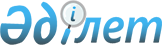 О внесении изменения в постановление Правительства Республики Казахстан от 21 августа 2007 года № 725 "Об образовании Межведомственной комиссии по развитию нефтегазовой и энергетической отраслей"
					
			Утративший силу
			
			
		
					Постановление Правительства Республики Казахстан от 7 апреля 2012 года № 431. Утратило силу постановлением Правительства Республики Казахстан от 9 июня 2017 года № 357      Сноска. Утратило силу постановлением Правительства РК от 09.06.2017 № 357 (вводится в действие со дня его первого официального опубликования).

      Правительство Республики Казахстан ПОСТАНОВЛЯЕТ:

      1. Внести в постановление Правительства Республики Казахстан от 21 августа 2007 года № 725 "Об образовании Межведомственной комиссии по развитию нефтегазовой и энергетической отраслей" следующее изменение:

      состав Межведомственной комиссии по развитию нефтегазовой и энергетической отраслей, утвержденный указанным постановлением, изложить в новой редакции согласно приложению к настоящему постановлению.

      2. Настоящее постановление вводится в действие со дня подписания.

 Состав
Межведомственной комиссии по развитию
нефтегазовой и энергетической отраслей
					© 2012. РГП на ПХВ «Институт законодательства и правовой информации Республики Казахстан» Министерства юстиции Республики Казахстан
				Премьер-Министр

Республики Казахстан

К. Масимов

Приложение
к постановлению Правительства
Республики Казахстан
от 7 апреля 2012 года № 431 
Утвержден
постановлением Правительства
Республики Казахстан
от 21 августа 2007 года № 725Масимов

Карим Кажимканович

-

Премьер-Министр Республики

Казахстан, председатель

Мынбаев

Сауат Мухаметбаевич

-

Министр нефти и газа Республики

Казахстан, заместитель председателя

Толумбаев

Берик Зиябекович

-

вице-министр нефти и газа

Республики Казахстан, секретарь

Султанов

Бахыт Турлыханович

-

Заместитель Руководителя

Администрации Президента Республики

Казахстан

Исекешев

Асет Орентаевич

-

Министр индустрии и новых

технологий Республики Казахстан

Абдыкаликова

Гульшара Наушаевна

-

Министр труда и социальной защиты

населения Республики Казахстан

Каппаров

Нурлан Джамбулович

-

Министр охраны окружающей среды

Республики Казахстан

Жамишев

Болат Бидахметович

-

Министр финансов Республики

Казахстан

Жумагулов

Бакытжан Турсынович

-

Министр образования и науки

Республики Казахстан

Жумагалиев

Аскар Куанышевич

-

Министр транспорта и коммуникаций

Республики Казахстан

Сагинтаев

Бакытжан Абдирович

-

Министр экономического развития и

торговли Республики Казахстан

Каирбекова

Салидат Зикеновна

-

Министр здравоохранения Республики

Казахстан

Имашев

Берик Мажитович

-

Министр юстиции Республики

Казахстан

Оспанов

Мурат Магавьянович

-

Председатель Агентства Республики

Казахстан по регулированию

естественных монополий

Отаров

Кадырхан Махмудович

-

Председатель Агентства Республики

Казахстан по управлению земельными

ресурсами

Мухамеджанов

Бауржан Алимович

-

аким Мангистауской области

Рыскалиев

Бергей Саулебаевич

-

аким Атырауской области

Шукеев

Умирзак Естаевич

-

председатель Правления

акционерного общества "Фонд

национального благосостояния

"Самрук-Казына" (по согласованию)

Кулибаев

Тимур Аскарович

-

председатель Казахстанской

ассоциации организаций нефтегазового

и энергетического комплекса

"KazEnergy" (по согласованию)

Киинов

Ляззат Кетебаевич

-

председатель Правления

акционерного общества "Национальная

компания "КазМунайГаз" (по

согласованию)

Кажиев

Бакытжан Толеукажиевич

-

председатель Правления

акционерного общества "Казахстанская

компания по управлению

электрическими сетями "KEGOC" (по

согласованию)

Салимгереев

Малик Жанабаевич

-

управляющий директор акционерного

общества "Фонд национального

благосостояния "Самрук-Казына" (по

согласованию)

Саткалиев

Алмасадам Майданович

-

председатель Правления

акционерного общества "Самрук

Энерго" (по согласованию)

